 МБУК «ЦБС»Красногвардейского р-на РК ЦЕНТРАЛЬНАЯ РАЙОННАЯБИБЛИОТЕКА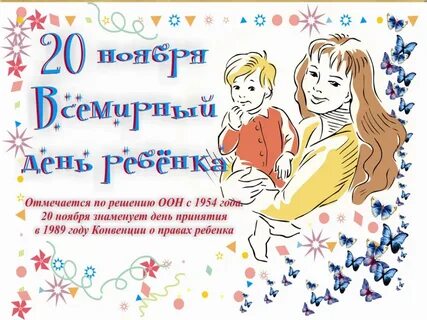 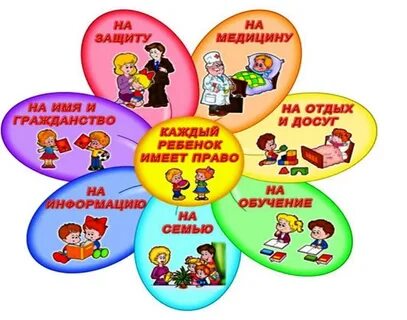 МБУК «ЦБС»Красногвардейского р-на РК ЦЕНТРАЛЬНАЯ РАЙОННАЯБИБЛИОТЕКАМБУК «ЦБС»Красногвардейского р-на РК ЦЕНТРАЛЬНАЯ РАЙОННАЯБИБЛИОТЕКА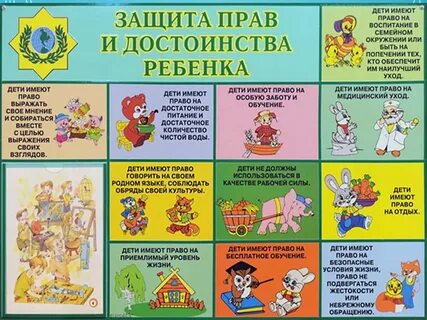 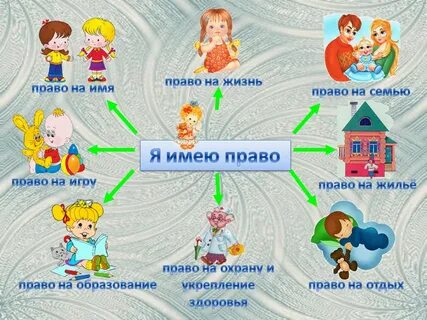 Адрес:297000п. Красногвардейское,ул. Энгельса, 21e-mail: biblioteka.77mail.ruсайт:http://кцбс.рф/ВК:https://vk.com/kr_libтелефон: 2 – 48 – 11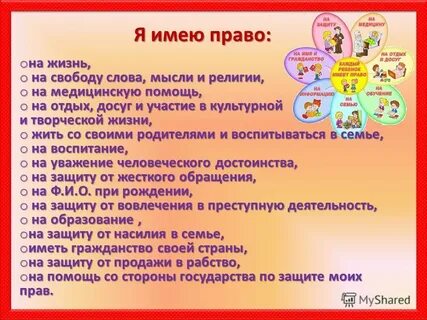 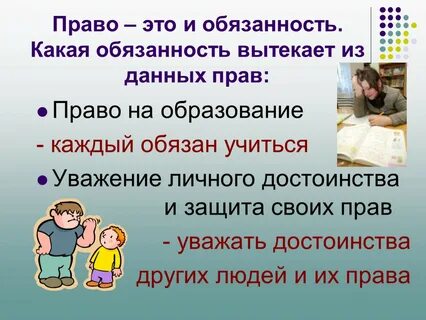 Адрес:297000п. Красногвардейское,ул. Энгельса, 21e-mail: biblioteka.77mail.ruсайт:http://кцбс.рф/ВК:https://vk.com/kr_libтелефон: 2 – 48 – 11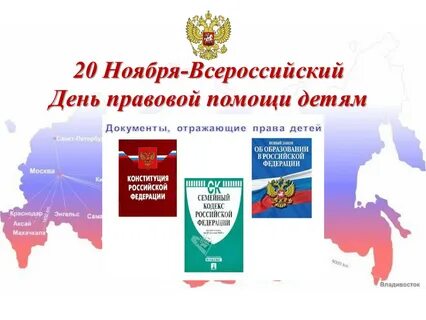 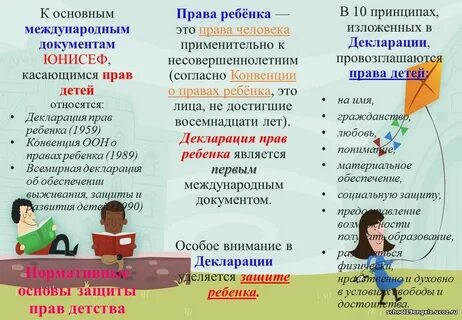 Адрес:297000п. Красногвардейское,ул. Энгельса, 21e-mail: biblioteka.77mail.ruсайт:http://кцбс.рф/ВК:https://vk.com/kr_libтелефон: 2 – 48 – 11